KINDERCHIRURGIE, KINDERUROLOGIE
ZENTRUM KINDERCHIRURGIE HANNOVER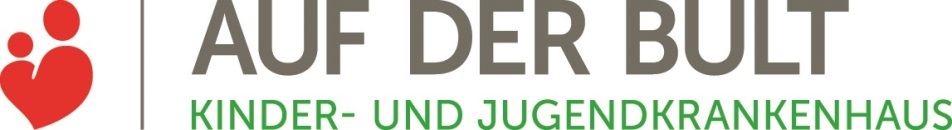 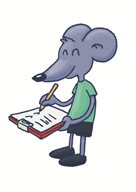 Urotherapeutische BeratungMotivationsplanPunktekonto für 	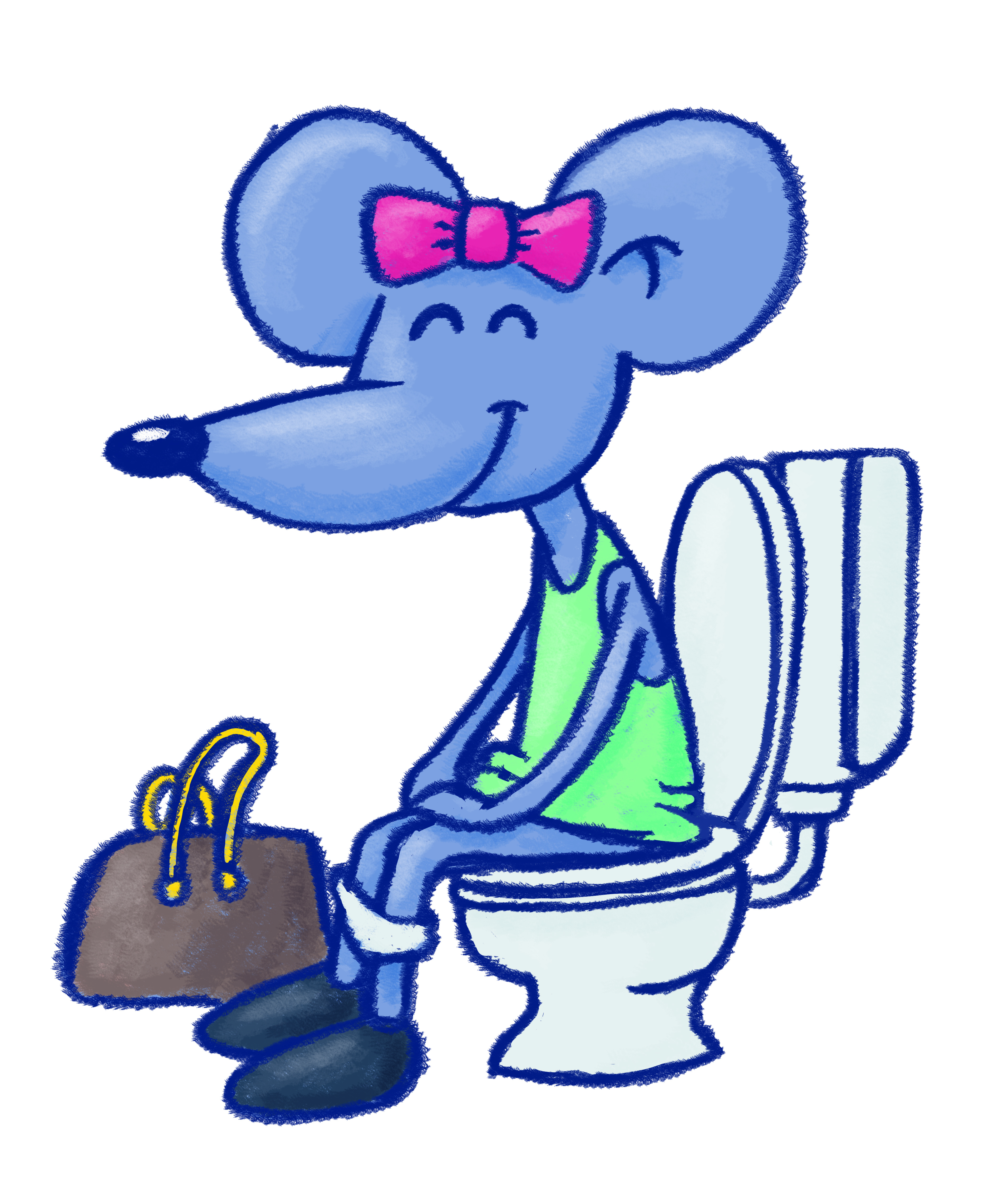 Bei 	 erreichten Punkten bekomme ich 	!Bei 	 erreichten Punkten machen wir 	!Bei 	 erreichten Punkten darf ich 	!Mein Ziel – ich möchte…MontagDienstagMittwochDonnerstagFreitagSamstagSonntagGESAMTZAHL: